Isticmaalida myCAV ururada sharciyeysanWarbixinConsumer Affairs Victoria waxay u samaysay hab onlayn cusub ah incorporated associations (IAs) (ururada sharciyeysan).Habka waxa la yidhaahdaa myCAV, waana qayb ka mid ah siyaasada dawlada victoria ee elektarooniga ay ku hubinayso in dhamaan reer fiktooriya ay ka heli karaan adeegyada iyo wararka dawlada onlayn.Dhamaan ururada sharciyeysan waxay u baahan yihiin in ay isticmaalaan myCAV si ay u xareeyaan xisaabaha sanadka, bixiyaan kharashka iyo in ay na ogaysiiyaan wixii isbadala.Hawshu waxay la mid tahay taad hada u samayn ururka, marka laga reebo onlaynka.Waxa ku saabsan myCAVmyCAV waa bilaash in aad isticmaasho. Waxay yarayneysaa waraaqaha iyo in aad si fudud u samayso waajibaadkaaga sharciga ah.Waxaad u isticmaali kartaa myCAV:in aad codsato in aad noqoto urur sharciyeysanin aad ka hesho wararka ururka si deg deg ah oo wareer yarin aad cusboonaysiiso oo aad ka badasho macluumaadka ururka isla markiibain aad ka xarayso xisaabaadkaaga sanad laha ahin aad kala socoto diiwaanada iyo heshiisyada dhamaantood hal meelWakiiladu way caawin karaanIsticmaalida myCAV, xoghayaashu IAS waa in ay haystaan akoonka myCAV, 
ciwaan iimayl iyo galida intarnetka.Haddii aad rabto caawimaad habka onleynka ah, xoghayaha waxa uu ogalansho siin karaa ilaa 3 wakiil oo caawiya iyaga. Xoghayaha ayaa wali masuul ka ah in sharciga 
la raacay.Wakiil waxa noqon kara:xubin kale oo ururkaaga ka mid ahxisaabiye ama looyarwakiilka abukaatayaashasaaxiib ama qof qoyska ahWakiilku waxa uu samayn karaa shaqooyinka uu sameeyo xoghayuhu, marka laga reebo in uu badalo xoghayaha. Kaliya xoghayaha hada ayaa badali kara xoghayaha.Warkan waxa uu ku tusayaa talaabooyinka ugu muhiimsan ee myCAV:ku Samayso akoonka myCAVku Xidhiidh akoonkaaga ta ururkaagaku Isticmaal boga gurigaaga myCAVku Xaree xisaabaadkaga sanadkaku bixi Lacagaha ku badal magaca ururkaku badal sharciyadaku badal macluumaadka xoghayahaku dar ama ka tirtir wakiiladaku badal macluumaadka shaqsiku same nambarkaaga sirta ahogow wax dheeraad ahKu bixin ama ku helid war habka elektaroonigaIsticmaalida myCAV waxay u saamaxdaa xoghayaasha in ay siiyaan Consumer 
Affairs Victoria ama ka hesho Consumer Affairs Victoria wax war ah oo laga 
doonayo qodobka dib u habaynta ururada sharciyeysan ee 2012 ee 
baahiyooyinka elektarooniga.Sidee loo sameeyaa akoon cusub ee myCAVSidee loo sameeyaa akoon cusub ee myCAVSamaynta akoonga myCAV:Aad websaydkaaga www.consumer.vic.gov.au 
ka dibna dooro Sign in (Saxiix) geeska koro ee gacanta midig si aad u furto boga Sign in/Create myCAV account (Saxiix/same akoonka myCAV).Waxaad arki doontaa shaashadan Dooro batanka 
Create myCAV account 
(Same akoonka myCAV).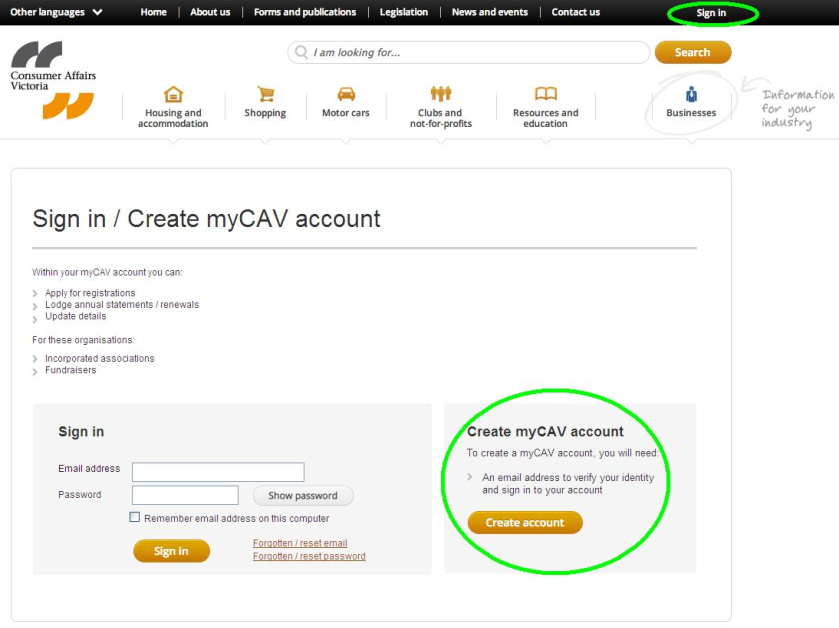 Ku jawaab Yes (Haa) ama No (unsure) (Maya 
(ma hubo)) Su’aasha Have you received a letter from Consumer Affairs Victoria? (warqad ma ka heshay arimaha Consumer Affairs Victoria?).Haddii aad ku jawaabto 
No (Maya), dhamaystir warka foomka ku qoran ka dibna dooro batanka Create Account (Same akoonka).Haddii aad ku jawaabto 
Yes (haa), waxaad aadi doontaa tirada boga isqorida.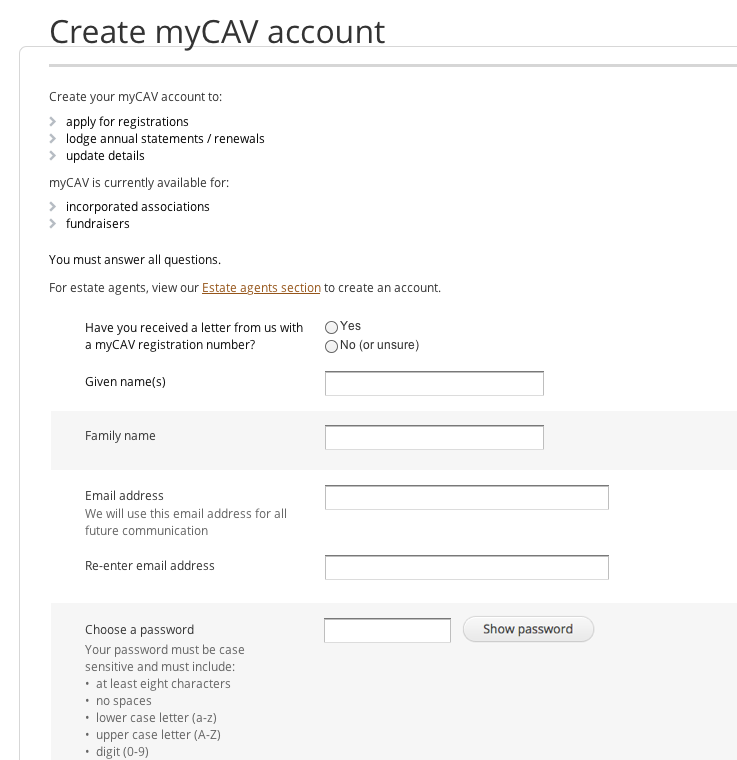 Tirada boga isqorida:Gali tirada isqorida ee myCAV ee ka muuqda qaybta kore ee warqadaada ka dibna dooro Next (Xigta).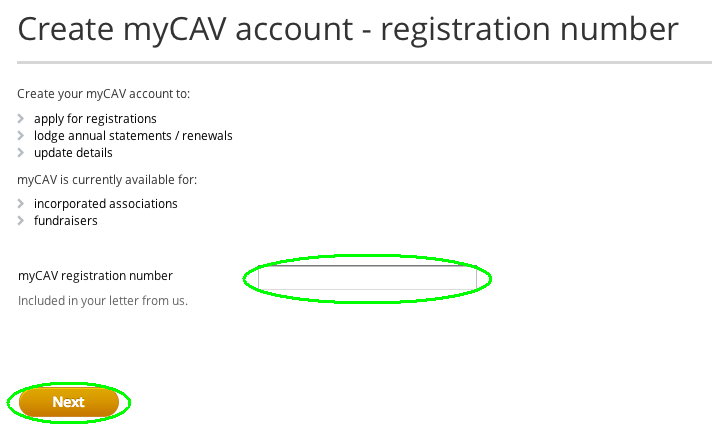 Xaqiiji haddii aad tahay qofka la magacaabay. Haddii Yes (Haa), dooro Next (Xigta) 
si uu sii socdo.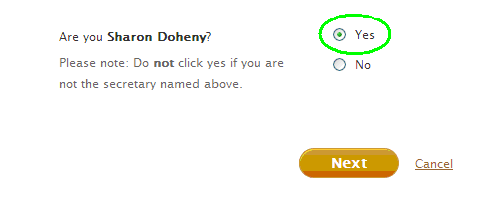 Gali ciwaanka iimaylkaaga iyo nambarkaaga sirta ah.Dooro Show password 
(Tus nambarka sirta ah) 
si aad u hubiso nambarkaaga sirta ah.Dabadeedna dooro 
batanka Create account 
(Same akoon).Qoraal: fadlan xasuusnow iimaylkaaga iyo nambarkaaga 
sirta ah ka dibna ku xafid meel amaan ah.Nambarka sirtu waa in uu ahaadaa ugu yaraan 8 shay dhererka oo isugu jira ugu yaran hal xaraf oo shaqal gaaban ah iyo hal shaqal dheer ah, tiro iyo calaamad
khaas ah.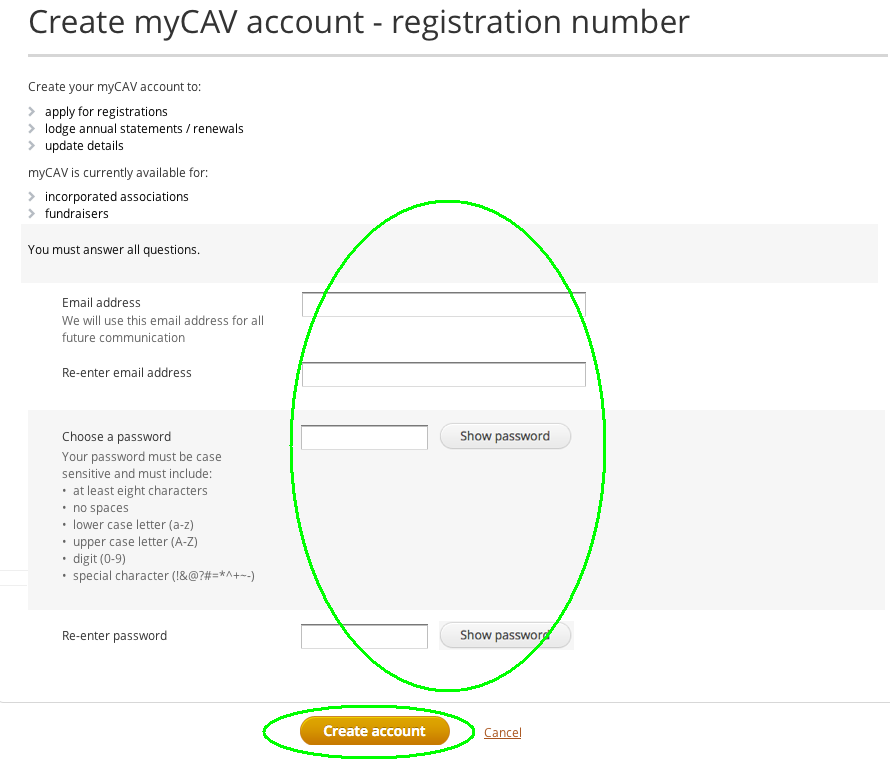 Fariin deg deg ah ayaa ku sheegi doonta in aad ku guulaysatay in 
aad samaysato akoon.Kuji Sign in (Saxiix) xidhiidhka fariinta saad u dhamaysid codsigaaga.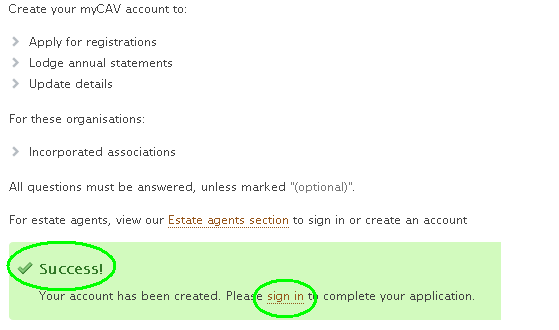 Gudaha myCAV Sign in (Saxiix) qaybta Gali ciwaanka iimaylkaaga iyo nambarkakaga sirta ah ka dibna dooro batanka Sign in (Saxiix) 
si aad u tagto bogaaga guriga 
ee myCAV.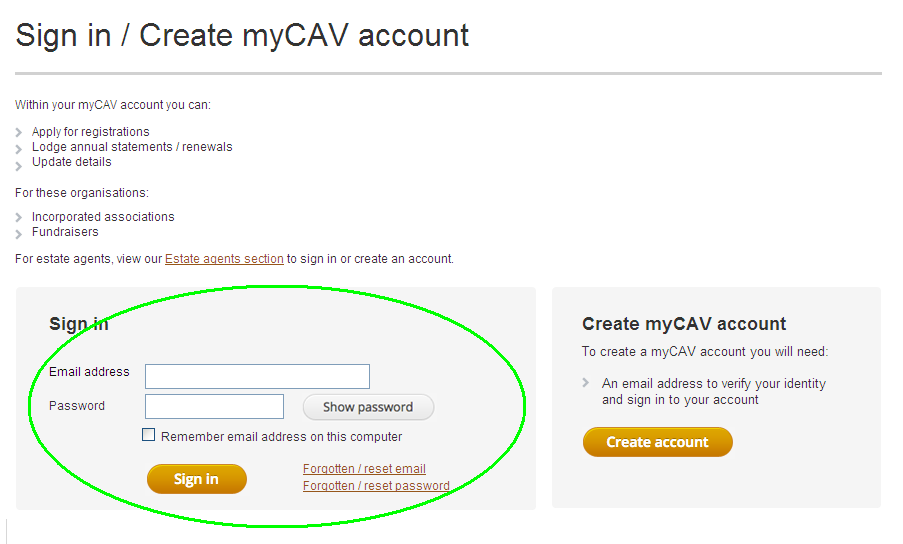 Bogaaga myCAV waad kartaa:Aragto ka dibna aad badasho macluumaadka ururkaaga isticmaalayana liiska 
Actions (Ficilada).Ka soo duubo shahaadadaada 
iyo sharciyada.Arag iibabkii ugu danbeeyey.Xaree xisaabtaada sanadka.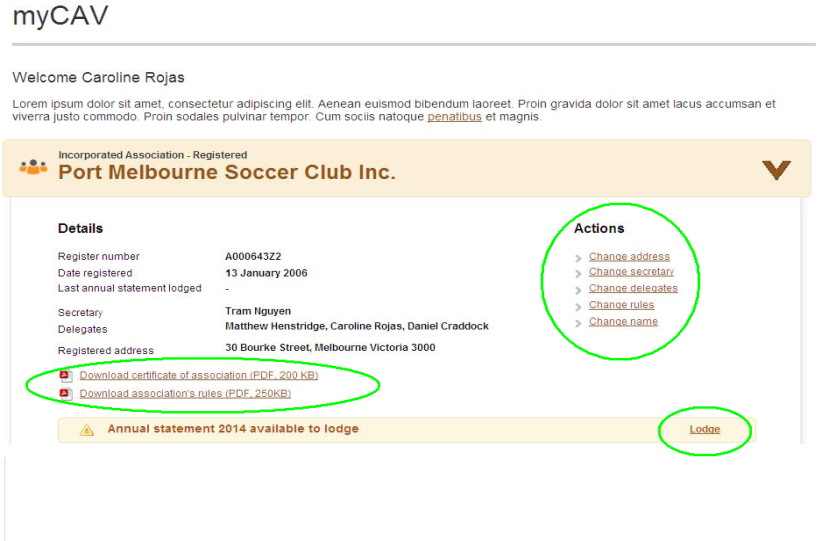 Qoraal:Haddii aadan ahayn qofka la magacaabay, dooro No (Maya). Fariin ayaa ku waydiin doonta in aad samayso akoon cusub ee myCAV.Si aad u samayso tan dooro xidhiidhka fariinta, ku qor magacaaga, ciwaan iimaylkaaga iyo nambar sirta ah dabadeedna dooro Create Account 
(Same akoon) batanka.Markaad samayso akoonka myCAV waxaad ku xidhi 
kartaa ururkaaga.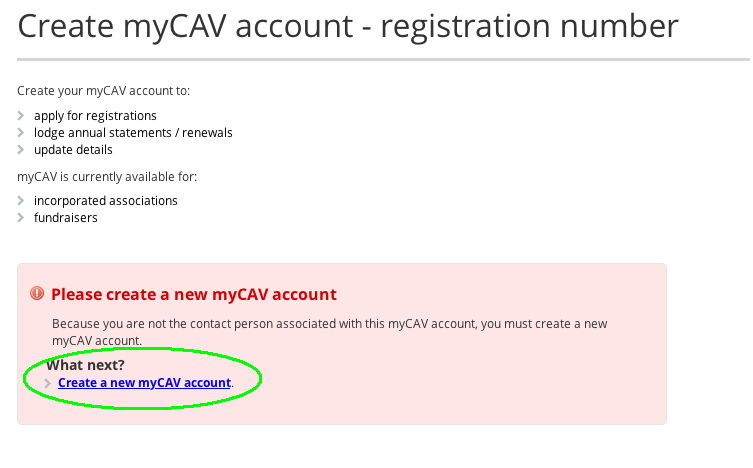 Sidee laysugu xidhaa akoonkaaga 
iyo ururkaagaSidee laysugu xidhaa akoonkaaga 
iyo ururkaagaMarkaad samayso akoon cusub ee myCAV waxaad ku xidhi kartaa ururkaaga.Ka dooro magacaaga 
qaybta kore ee midigta ee websaydkaaga si aad u 
furto liiska hoose.Ka dooro liiska Link 
to an organisation 
(Ku xidhiidhi ururka).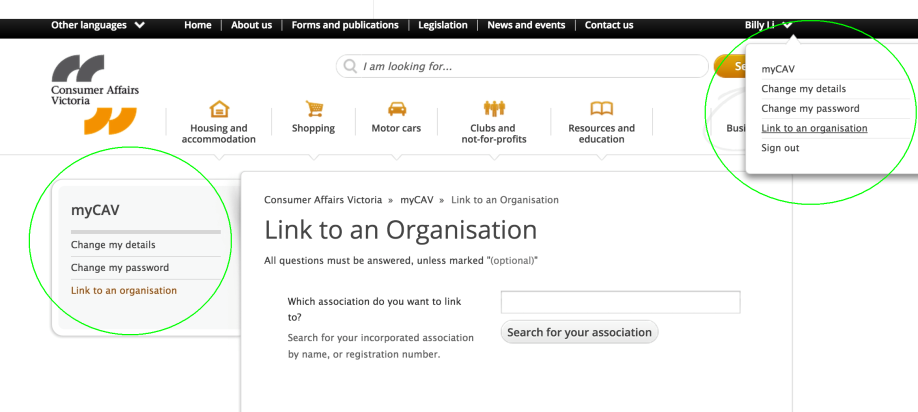 Ku qor magaca ururka aad rabto in aad ku xidhto dabadeedna dooro batanka Search for your association (raadi ururkaaga).Markaad aragto magaca ururkaaga, dooro magaca.Sax OK (Haa) marka sanduuqa wata su’aashan soo muuqdo Are you sure you want to link the association as secretary? (Ma hubtaa in aad rabto in aad ku xidho ururka sida xoghayaha?)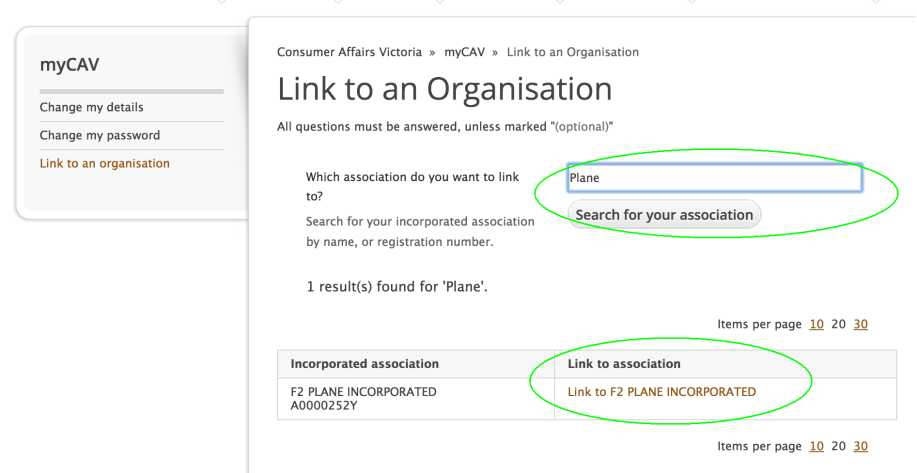 Fariin deg deg ah ayaa kuu sheegi doonta adiga haddii aad ku guulaysatay in aad isku xidhay akoongaaga iyo ururkaaga.Si aad u tagto bogaaga guri ee myCAV, dooro Return to 
myCAV (Ku noqo myCAV) 
xidhniinka fariinta.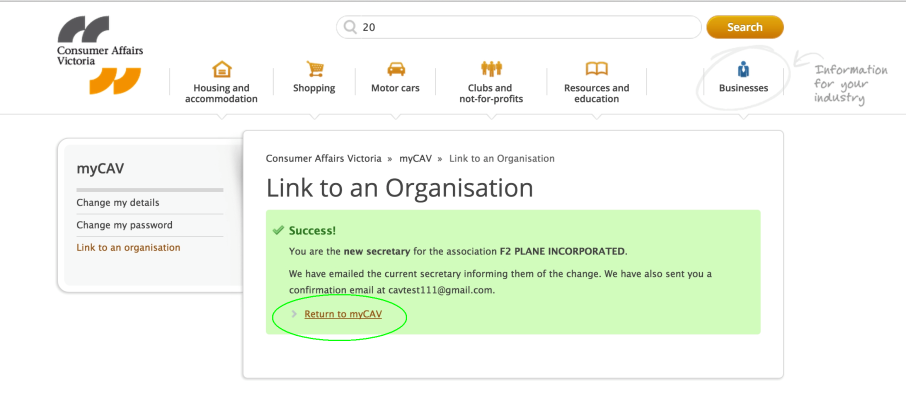 Waxaad sidoo kale heli doontaa iimayl kula socodsiin doona in lagu xidhay ururkaaga.Markaad doorato isku xidhka iimaylka waxaad tagi doontaa qaybta Sign in (Saxiix) ee myCAV.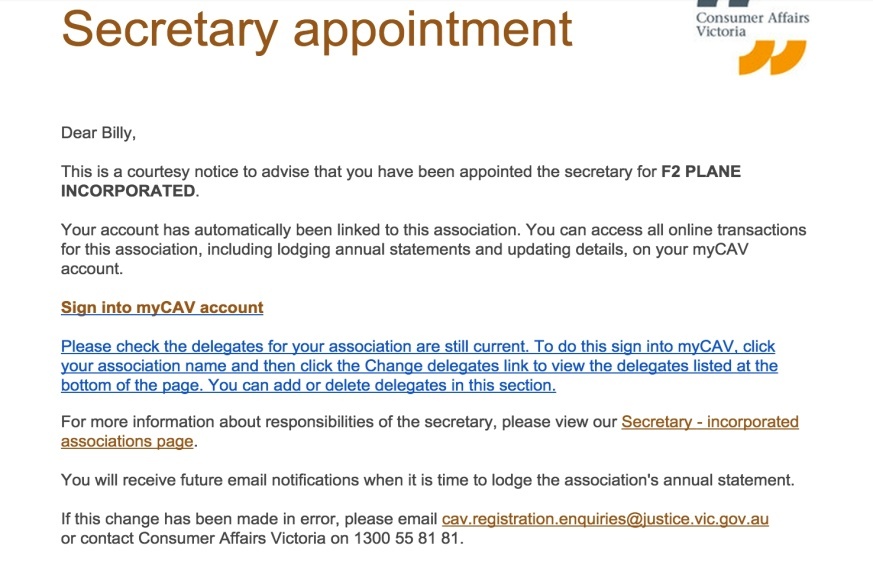 Markaad isku xidho akoongaaga myCAV iyo ururkaaga, waxaad saxiixi kartaa bogaaga guri ee myCAV waqti kasta.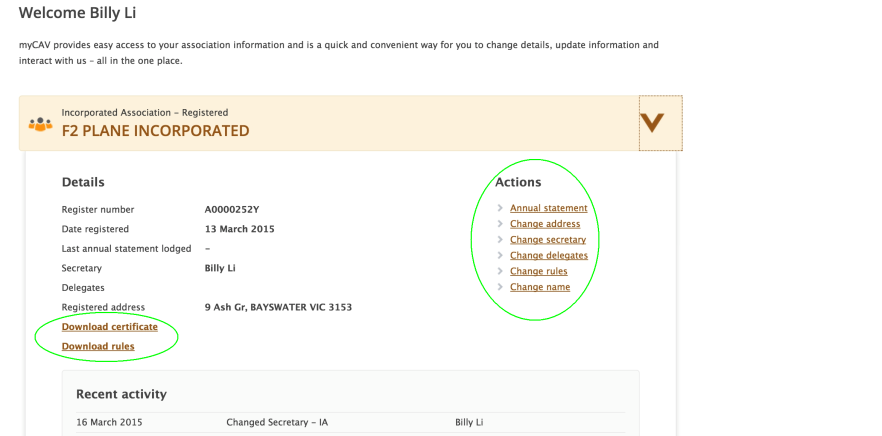 Sidee loo isticmaalaa bogaaga guri ee myCAVSidee loo isticmaalaa bogaaga guri ee myCAVKaliya xoghayaha ama wakiilka ayaa badali kara macluumaadka ururka ee myCAV.Markii wax la badalo iimayl ayaa loo diriyaa xoghayaha loogu sheegayo badalaada.Bogaaga guri ee myCAV 
dooro falaadha ku xigta 
magacaga ururkaaga:Arag macluumaadka ururkaaga iyo shaqadii 
ugu danbaysay.Soo duub koobiyadii shahaadadaada iyo sharciyadii.Ku samee isbadalo macluumaadka ururkaaga adigoo isticmaalya liiska Actions (Ficilada).Xaree xisaabtaada sanadka marka la gaadho.Sidee loo xareeyaa xisaabtaada sanad laha ahSidee loo xareeyaa xisaabtaada sanad laha ahDhamaan ururadu waa in ay ka xareeyaan xisaabtooda sanad laha ah myCAV bil ka dib kulankooda guud ee sanadlaha ah (AGM). Iimayl ayaa laguu soo diri doona lagu xasuusinayo in aad 
xarayso xisaabtaada.Ururada darajada koowaad-kuwa lacagta soo gasha sanadkii ka yar tahay $250,000-wixii hada ka danbeeya lagama rabo in ay soo xareeyaan xisaabtooda dhaqaale macal xisaabtooda sanadlaha ah.Ururada darajada 2 iyo darajada 3 waa in ay ku soo lifaaqaan xisaabahooda dhaqaale iyo koobigii qiimaynta ama warbixintii ooditka isaga oo faylal elektaroonig ah.Dooro isku xidhka Lodge (Xaree) ee bogaaga guri ee myCAV:Ku qor warbixinta laga dooni. Ku lifaaq dukumintiga xoojinaya isaga oo faylal elektaroonig ah adiga oo riixaya Select file to attach (Dooro fayl saad ugu lifaaaqdo). 
Raadi dukumintiyada kombiyuutarkaaga ku jira, 
ka dibna dooro Ok (Ok). (Faylalku waa in yihiin .doc, .docx, .xls, .xlsx, .text, .pdf format iyo wixii ka wayn 5MB).Si taxadar ku jiro u akhri Declaration (Dhaar) iyo 
dooro Agree (Aqbal).Dooro Next (Ka xiga) si aad 
u sii wado lacag bixinta.Qoraal:Aqbilaada dhaarta ee myCAV wa asharci loo hogaansamayo.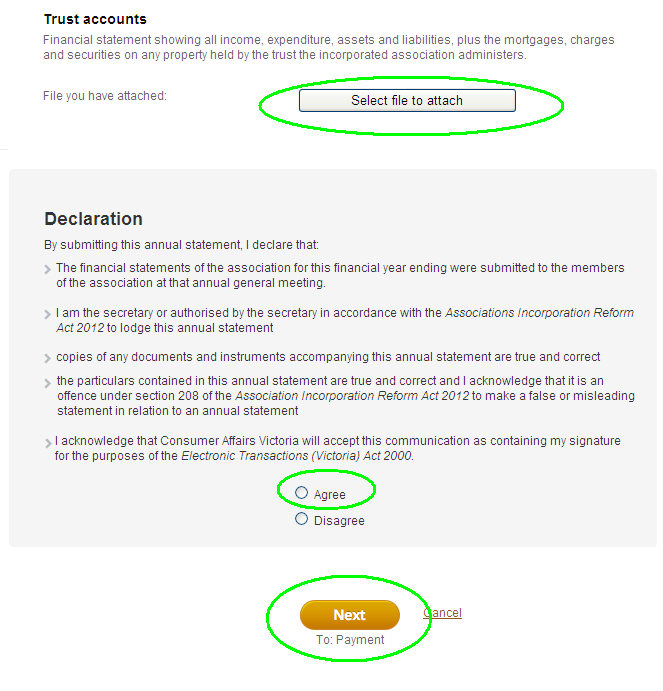 Sidee lacagaha loo bixiyaa myCAVSidee lacagaha loo bixiyaa myCAVMarkaad isticmaalayso myCAV, waad dooran kartaa in aad ka bixiso lacago onlayn, ama qof ahaan, adigoo isticmaalaya jeeg boostada waad ka bixin kartaa.Lacag bixin:Sax qaabka lacag bixintaada.Dooro Next (Ku xiga) si aad u tagto qaybta lacag bixinta.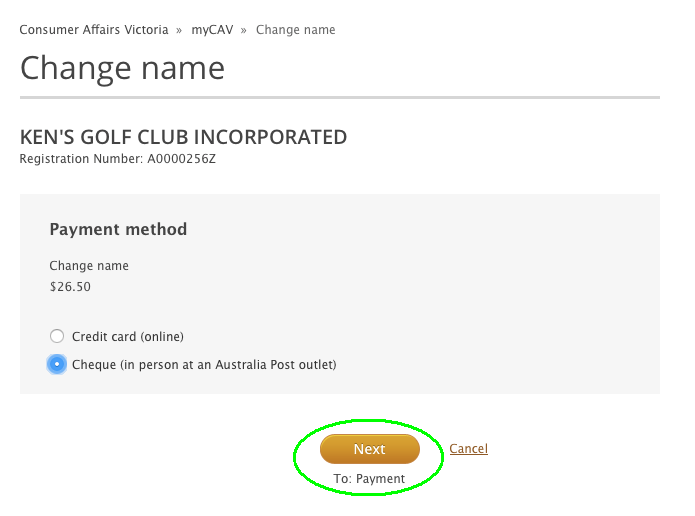 Hadii aad u bixinayso qof ahaan:Hubi warku in uu sax 
yahay, dabadeedna 
Confirm (Xaqiiji).Qoraal:Rasiid ayaa laguu soo diri doona, dabadeedna 14 maalmood ayaad lacagta ku bixin. Waad in aad waydiisataa rasiid waqtiga aad lacagta bixin.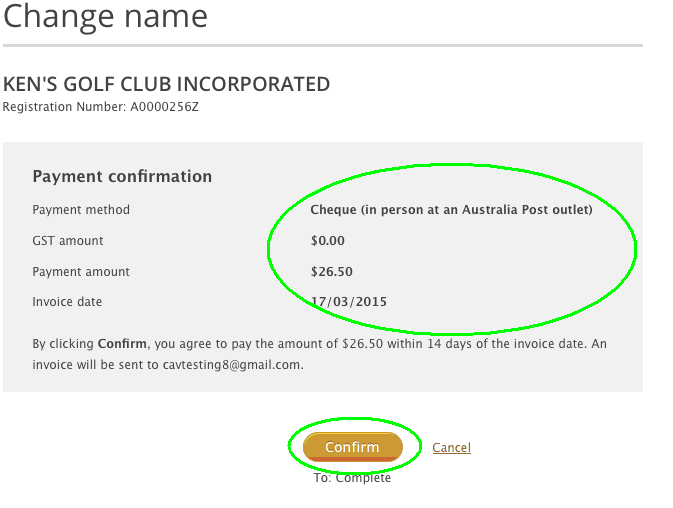 Hadii aad ka bixinayso onlayn:Waxaad u baahan doontaa dhebid ama keridhid Visa ama MasterCard.Ku qor macluumaadka kaadhka dabadeedna dooro Next (Ku xiga) si uu u socdo.Hadii warku sax yahay, dooro Make payment (Lacagta bixi) batanka.Qoraal:Fariin deg deg ayaa kuu sheegi doonta in lacag bixintaadii lagu guulaystay ka dibna rasiid ayaa lagugu soo diri iimaylka.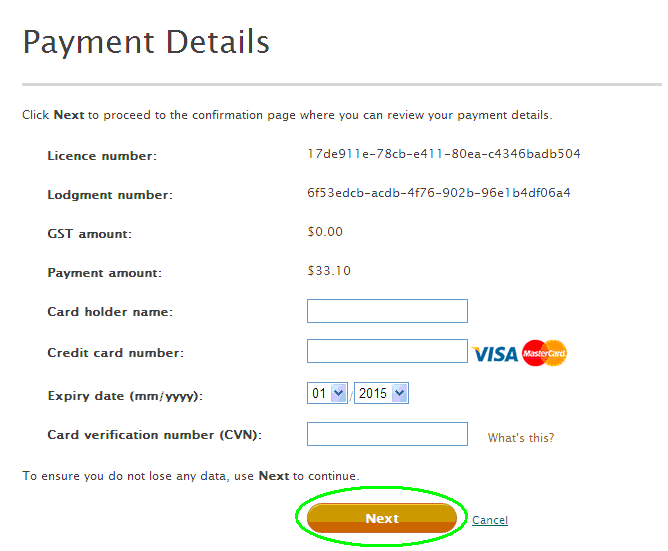 Sida loo badalo magaca ururkaSida loo badalo magaca ururkaWaxaa loo baahan yahay qoraal la isku raacay si loo baddalo magaca ururka. Marka la isku raaco qoraalka:Dooro baddal magaca Change name (Magaca badal) Meesha Actions List (Ficilada) ay ku qoran tahay.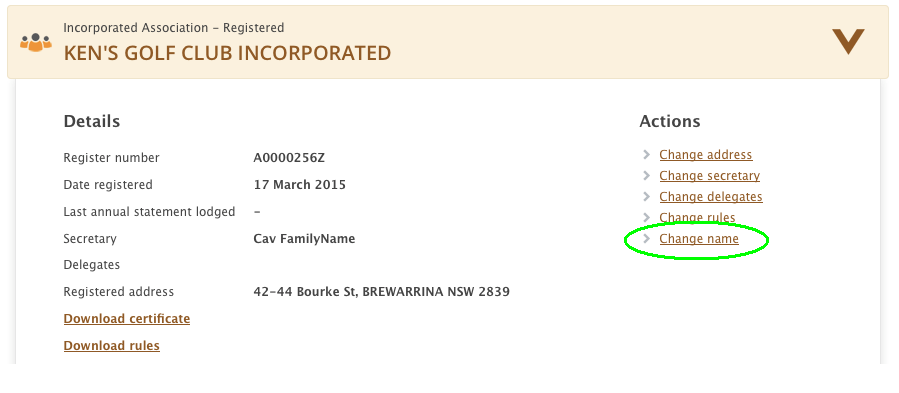 Ku qor magaca aad doonayso oo waxaad doorataa Check name availability (Hubi in magaca la heli karo) button 
oo ah fiiri in magaca la helayo.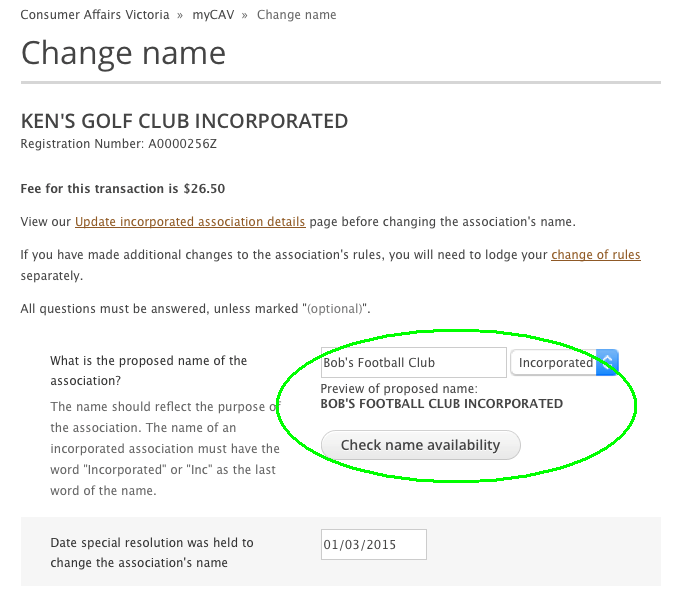 Waxaad helaysa farriin in magacaas la helaayo.Fiiro gaar ah:Haddii magacaas aan la helaynin, waxaad u baahan tahay inaad magac kale doorato.Waxaad galisaa taariikhda qoraalka magaca 
lagu baddalay. 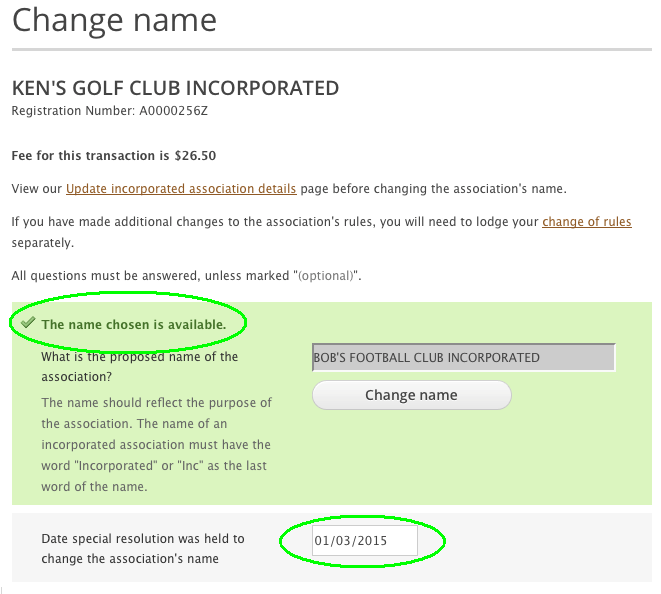 Ku lifaaq nuqul ka mid ah xeerarkaaga iyo magaca cusub ee ururkaaga si elektroonik ah. Akhri qoraalka sharciga ah waxaadna doorataa Agree (Aqbal) ka dibna dooro Next (Xigta) si lacagta aad u bixiso.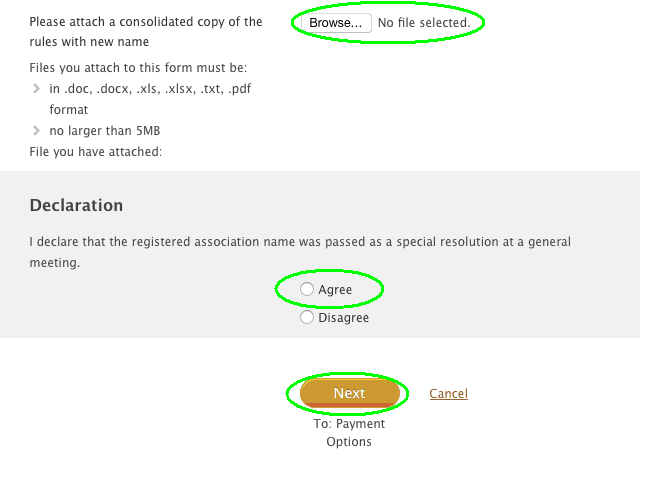 Marka aad dhamayso qaybta lacag bixinta, waxaad isla markaba heli doontaa farriin kuu sheegaysa in magacii ururkaaga la baddalay. 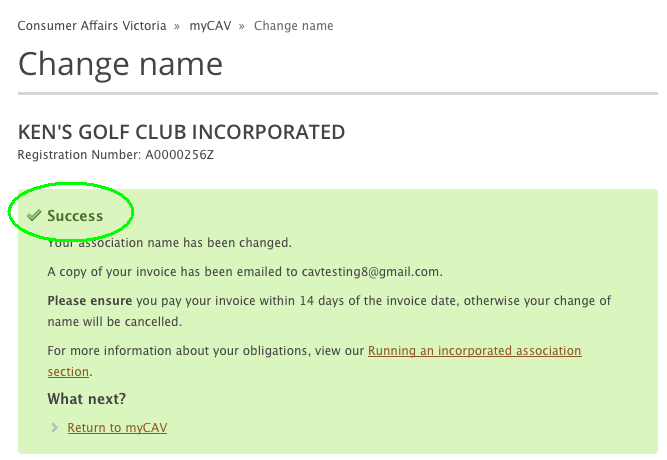 Waqtiga dambe ee aad gasho myCAV waxaad arki doontaa in magacii ururkaaga la baddalay.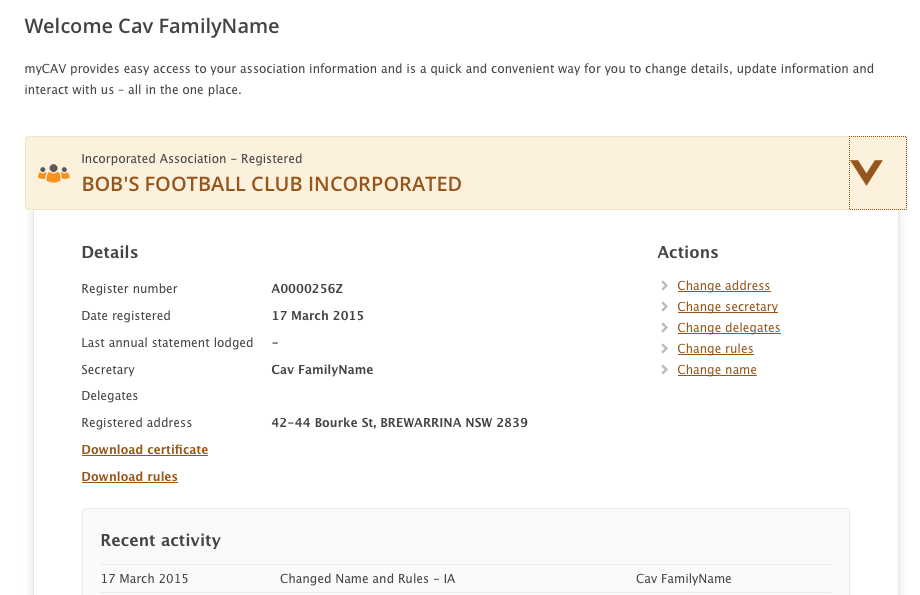 Sida loo baddalo Xeerarka ururkaSida loo baddalo Xeerarka ururkaWaxaa loo baahan yahay qoraal gaar ah oo ku saabsan baddalaada magaca oo ka soo baxay 
guddiga ururka.Marka arintaas la meelmariyo:1. Dooro Change rules (badal 
Sharciyada) meesha ay Actions List (Ficilada). 
Ku qoran tahay.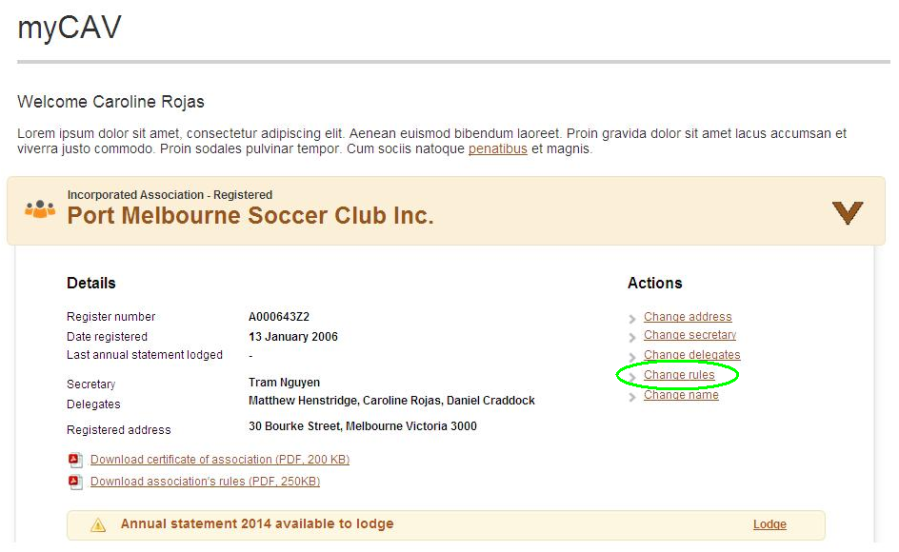 Dooro Own rules (Xeerkeena) ama model rules (kuwa diyaarsan) liiska hoos 
u furmaya.Gali taariikhda go’aanka 
la gudbiyey.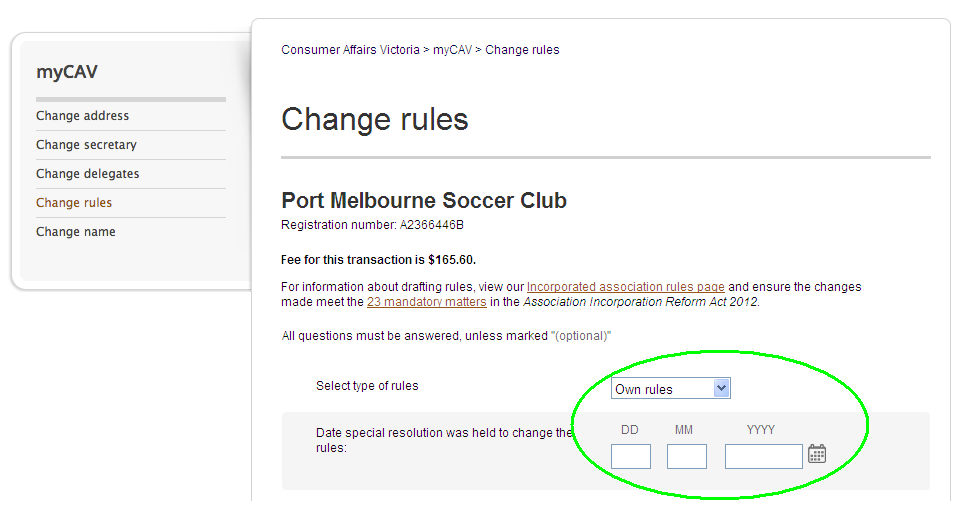 Ku lifaaq nuqul ka mid ah go’aankii lagu baddalay xeerarka si electronic ah. Waxaad galisaa xisaab 
xirka sanadka iyo 
ujeeddada urukaaga. Ku lifaaq nuqul ka mid ah xeerarkaaga iyo magaca cusub ee ururkaaga si elektroonik ah. Dooro Agree (Waan ogalaaday) caddaynta ka dib door midka Next (Xiga) oo 
ah lacag bixinta. 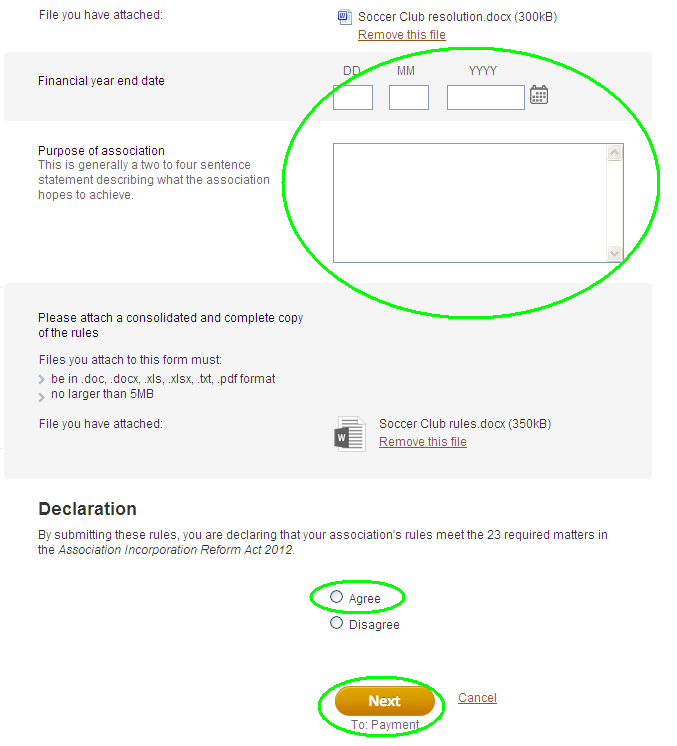 Sida loo baddalo xoghayaha ama 
loo cusboonaysiiyo xogtaSida loo baddalo xoghayaha ama 
loo cusboonaysiiyo xogtaXoghayaha hadda jooga oo 
kaliya ayaa baddali kara 
magaca xoghayaha.Si aad u baddaso xogta xoghayaha:Dooro Change Secretary (Badal xoghayaha) liiska Actions (Ficilada) boga 
guri ee myCAV.Update current secretary’s details (Ka cusboonaysii xogta xoghayaha hadda jooga) ama Change to new secretary (U baddal xoghaye cusub).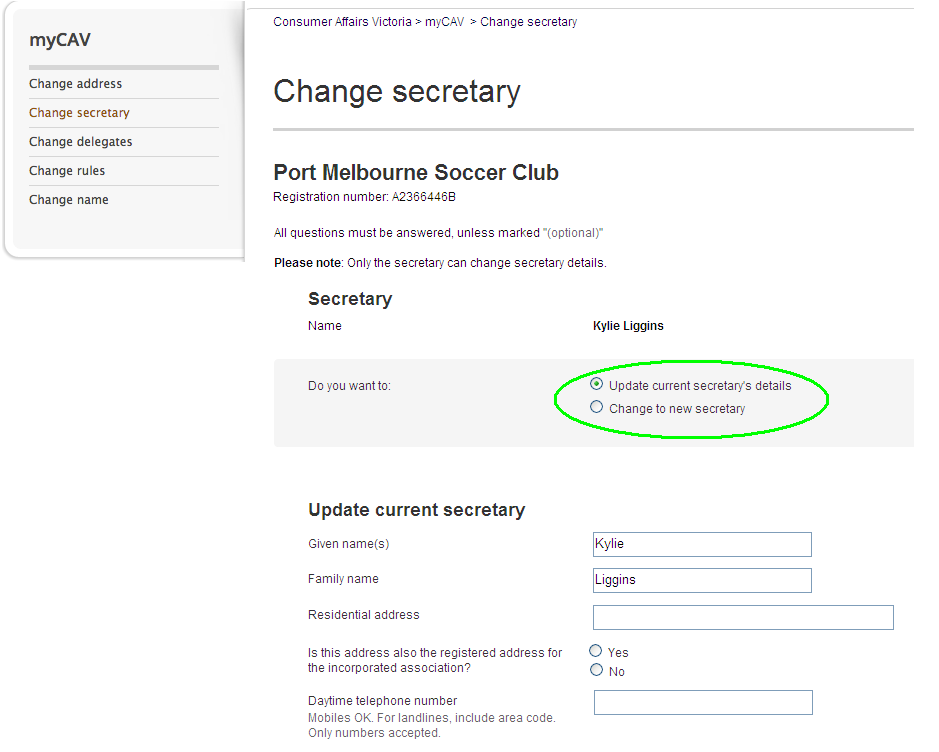 Gali xogta cusub.Ka dib dooro Save (Kaydi).Haddii xoghayaha la baddalay, emsil ayaa loo dirayaa xoghayaha tagahaya iyo guddiga ururka si loogu wargaliyo isbaddalka.Xogahayaha cusub ayaa isna heli doona email xaqiijinaya magacaabiddiisa iyo link 
uu ka samaysanayo 
myCAV accountkiisa.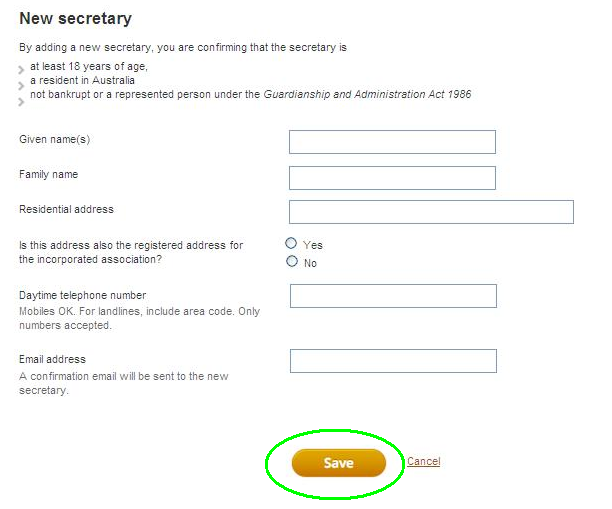 Sida loogu daro ama looga saaro qof 
guddiga ka mid ahSida loogu daro ama looga saaro qof 
guddiga ka mid ahXoghayuhu wuxuu awoodaa inuu ilaa saddex qof oo guudiga ka mid ah oo ka caawinaya hawlaha maamulka uu ku daro isagoo isticmaalaya myCAV haddii 
loo baahdo. Si aad ugu darto qof:Change delegates (Dooro baddel xubin) liiska 
Actions (Ficilada).Gali xogta qof guddiga ah ee cusub ka dibna Tikgaree si aad u xaqiijiso ku daridda uu amray xoghayuhu.Dooro Add delegate (ku dar qof guddi ah).Haddii haysato saddex qof oo guddi ah, xoghayuhu wuxuu u baahan yahay inuu ka saaro mid ka mid ah si uu ku cusub ugu daro.Si aad uga saarto qof guddiga ka mid ah:Dooro Delete (Tirtir) meesha ku xigta magaca qofka.Email ayaa u dirmaaya qofka 
laga tiray meesha iyo 
xoghayaha, kaasoo xaqiijinaya isbadelka dhacay. Xoghayaha iyo guddiga la baddelay fursad uma helayaan in soo 
galaan xogta ururka ee 
myCAV accountiga.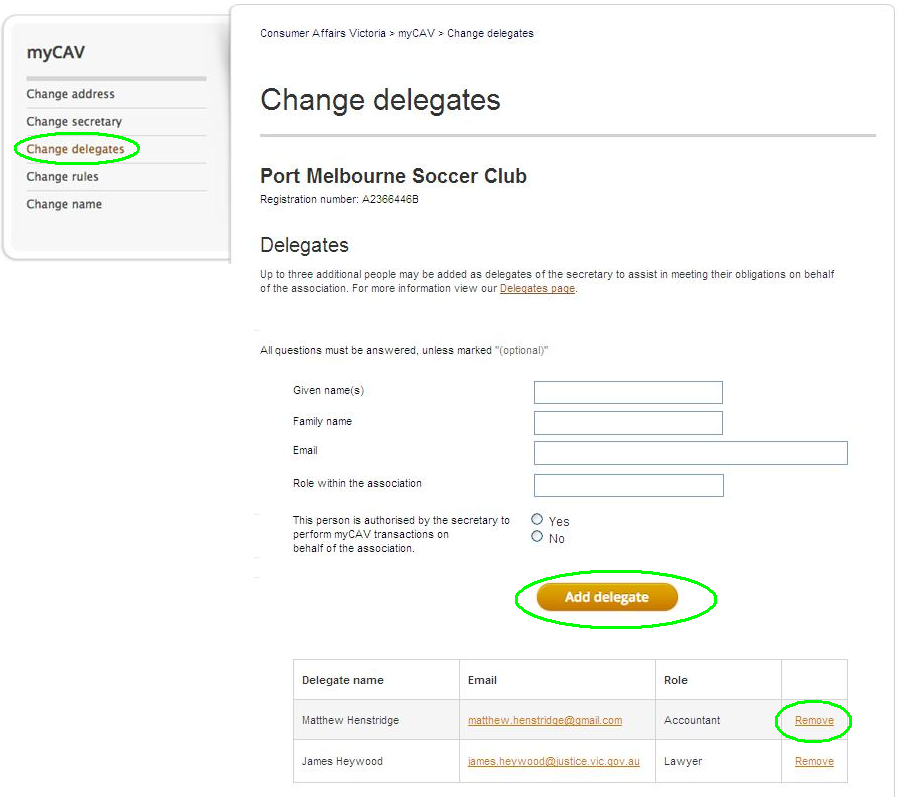 Sida loo baddalo xogta shaqsiga ahSida loo baddalo xogta shaqsiga ahSababo gaara awgood xogta shaqsiga ah ee aad ka arki karto myCAV waa mida adiga kuu gaarka ah.Si aad u baddasho xogtaada shaqaiga ah:Waxaad gashaa website (mareegta) waxaadna doorataa magaca shaashadda kore si aad u furto liiska.Ka dooro midda aad doonayso inaad qabato.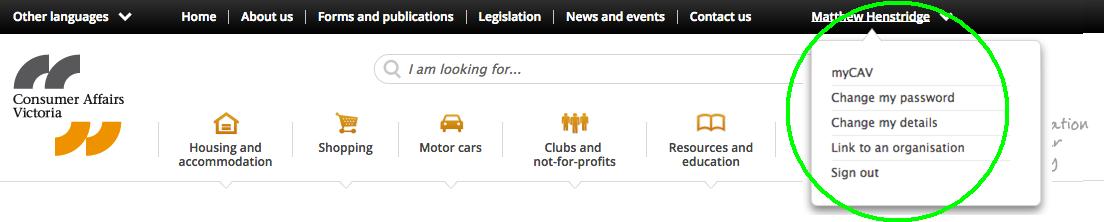 Tusaale baddalidda furaha sirta ah ama password:Change my password 
(Ka dooro baddal 
password) liiska.Gali Password (furahaagii)Gali Password (fure cusub) waxaadna Show password (Doorataa itus) si aad u xaqiijiso inuu sax yahay. Dooro Save (Kaydi) waxaadna heli doontaa farriin deg deg ah oo kuu xaqiijinaysa isbeddelka.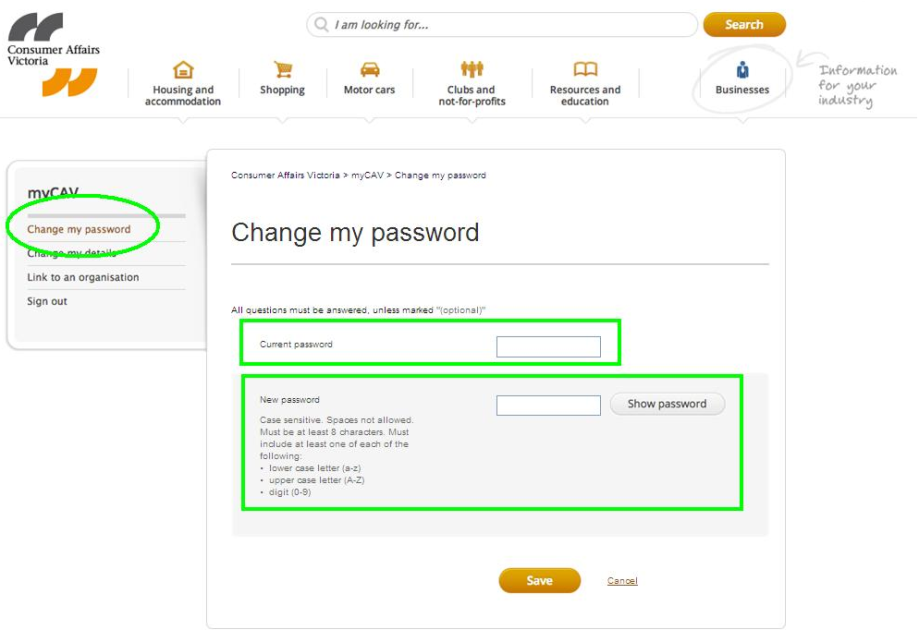 Sida loo tiro furaha sirta ah (password)Sida loo tiro furaha sirta ah (password)Sida loo tiro furaha sirta ah (password)Haddi aad ilowdo furaha sirta 
ah (password):Waxaad tagtaa myCAV Sign in (Saxiix) oo gal bogaaga, ka dibna dooro Forgotten/reset password (Furaha la Ilaabay/tir).Gal cinwaanka emailkaaga ka dib dooro Send link 
(dir xidhiidhka).Email ayaa laguu soo dirayaa
lagu baddalay furaha sirta ah (password).Waxaa haysataa 24 saac inaad ku baddasho linkiga emailka la socda, si aad fure sir oo cusub (password) u samaysato.Haddi aad ku baddali waydo muddada lagu siiyey oo waqtigu kaa dhaco waa inaad sidii oo 
kale ugu celisaa.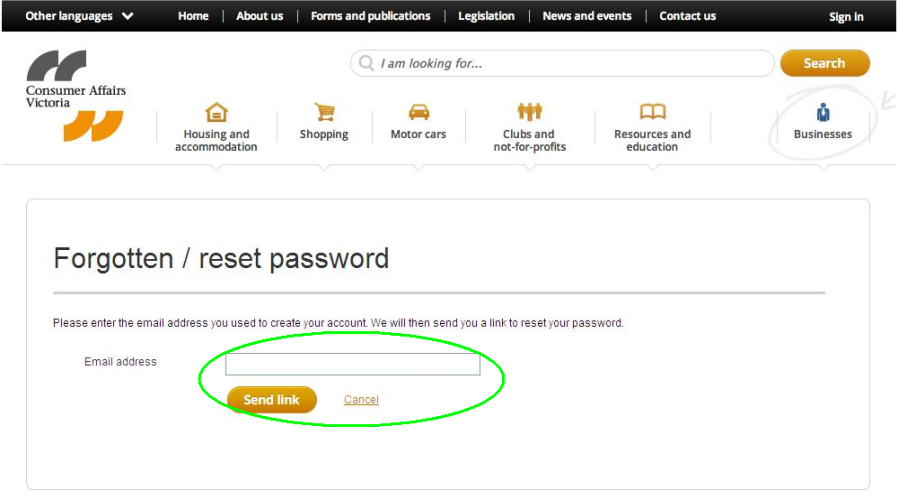 Sidee looga axo myCAVSidee looga axo myCAVSidee looga axo myCAVSababo ammaan dartood mar kasta ka bax boggaaga myCAV markaad ka bogato.Sign out (Dooro ka bax) meesha sare ee midigta shaashadda ah.Sababo ammaan dartood mar kasta ka bax boggaaga myCAV markaad ka bogato.Sign out (Dooro ka bax) meesha sare ee midigta shaashadda ah.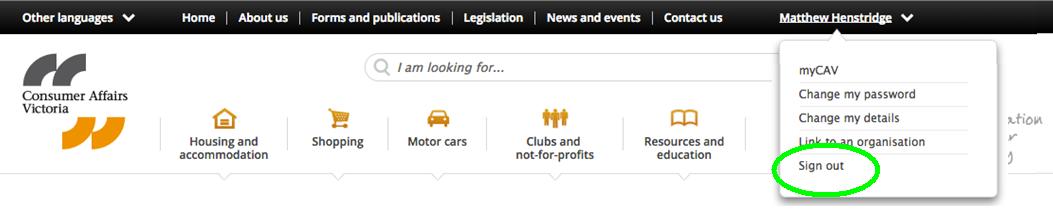 Waxyaalaha aan ku jirin myCAVWaxyaalaha aan lagu samayn Karin bogaaga myCAV waa:Midaynta ama isku darka ururradaCodsiga mudda kordhinta waqtiga la qabanayo shir sannadeedka (AGM) iyo soo xarraynta warbixinta sanadkaXudhitaanka ururka ama kansalitaankiisa.Foomamaka arrimahaas lagu codsanayo waxaa ka heli kartaa linkigan. www.consumer.vic.gov.au/associations Cusboonaysii internetkaaga borowsihiisaGuusha ugu fiican, waxaan kula talinaynaa in aad u isticmaasho internet borowsahaaga Google Chrome. Chrome waa deg deg iyo borowsa wax tar ah waxaana lagu soo duuban karaa bilaash.Adeegyada tarjumaadaWarka ku saabsan myCAV waxa laga heli karaa websaydkanaga luqado kala duwan www.consumer.vic.gov.au/languagesWaxaad ka wici kartaa adeegana tarjumaada ee bilaash ka ah 131 450. Ugu yeedh luqadaada ingiriis, ka dibna waydii tarjumaha in uu waco khadkayaga caawinta 1300 55 81 81 inta lagu jiro saacadaha shaqada.Waxaa sidoo kale caawimo laga heli karaa our Koori Helpline 1300 661 511.War dheeri ahSi aad u daawato filimkayaga barashada myCAV iyo wararka dheeraadka ah iyo cusboonaysiimaha ee myCAV visit: consumer.vic.gov.au/associationsSi aad macmiil ugu noqoto joornaalkana bilaashka ah oo ay ku jiraan warka ururada sharciyeysan booqo: consumer.vic.gov.au/newslettersmyCAV waxaa loo cusboonaysiin doonaa si joogta ah. Markaas muuqaalka myCAV waxa laga yaabaa in uu is badalo mudo, talaabooyinkiisa fudud ee isdabayaal way soconayaa in ay kaa caawiyaan dhamyastirka hawlaha ururkaaga si dhaqsa ah oo aan wareer lahayn.